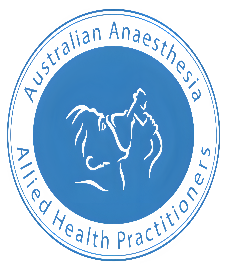 Menu for AAAHP 2023 National Conference Welcome receptionCanapes Only as listed below▪ Whipped Smoked Salmon mousse, cucumber and Dill (GF)▪ Cured Salmon, sour cream, radish, dill (GF)▪ Vegetarian Rice Paper rolls, Nam jim Sauce (Vegan, Gf)▪ Israeli Falaffel, Coriander, Herb Sauce (Zhug) (GF, VEGAN)▪ Battered Prawns, snow pea sprouts, sweet chilli sauce▪ Beef Wellington Balls, Dijoinaese Mayonaisse▪ Lobster Roll on Brioche bun, remoulade & Shredded lettuce▪ Grilled Cauliflower, Dukkah, Whipped Tahhini, Pomegranate(Vegan, GF)Beverage Package - Premium (6:30 PM - 9:30 PM)Items◦ SPARKLING◦ The Shy Pig Brut◦ WHITE WINE◦ The Shy Pig Chardonnay◦ RED WINE◦ The Shy Pig Shiraz Cabernet Merlot◦ BEER◦ Pure Blonde◦ Peroni 3.5◦ 150 Lashes Cloudy Cider◦ Peroni Zero◦ Selection of soft drinks◦ Still & Sparkling Water